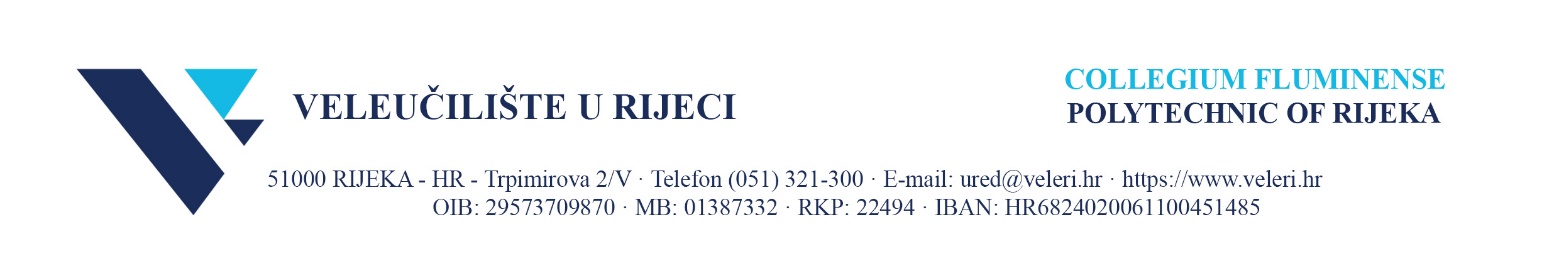 KLASA: 003-08/23-01/01URBROJ: 2170-57-01-23-16/JV  Rijeka, 12. listopada 2023.      							n/r članovima Upravnog vijeća							         Veleučilišta u RijeciP O Z I Vna 31/23. sjednicu Upravnog vijeća Veleučilišta u Rijecikoja će se održati  u četvrtak, 19. listopada 2023. godine u 10,30 sati, Trpimirova 2/5Predlaže se sljedeći:DNEVNI REDOvjera Zapisnika 29/23 i 30/23. sjednice Upravnog vijeća Veleučilišta u RijeciIzbor prodekana Veleučilišta u RijeciPravilnik o izmjeni Pravilnika o provedbi postupka jednostavne nabave robe, usluga i radova						   	           Predsjednica Upravnog vijeća  							       Izv. prof. dr. sc. socio. Vesna ButerinO tome obavijest:1. Ivana Bulešić, dipl.iur.2. Prof. dr. sc. tech. Aleksandra Deluka - Tibljaš 3. Dr.sc. socio. Anita Stilin 4. Dr. sc. socio. Sandra Debeljak  5. Pismohrana